EJERCICIOS Y TEMAS DE REPASO PARARECUPERACIÓN DE LA ASIGNATURA.2.ESOContenidos:- Imperativo- Artículo determinado (der, das, die, die), Indeterminado(ein, ein, eine, ----) Negativo (kein, kein, keine, keine)Posesivo (mein, mein, meine, meine – dein, dein, deine,deine).-Ir a un sitio “Wohin” (in-auf + Akkusativ: den, das, die, die)-Estar en un sitio  “Wo” (in – auf + Dativ : dem, dem, der, den )-Los posesivos en alemán (mein, dein, sein…)- Expresar gusto : gern, mögen, schmecken, gefallen- Comidas y bebidas : schmecken + Dativ - Steigerung: Positiv, Komparativ, Superlativ.-Verbos modales (können, müssen, dürfen, sollen)-Las horas	-Verbos separables-Perfekt (sein- haben + Partizip) Mirar los verbos quedimos y los grupos de formación del participio pasado).1.Bilden Sie den Imperativ (El enunciado consiste en el verbo en infinitivo y la persona a quien aplicamos la orden o petición).Peter – das Buch nehmen._________________________________________________________________ .Du – den Aufsatz schreiben._________________________________________________________________ .Ihr – den Text lesen._________________________________________________________________ .Herr Wegman – kommen hier._________________________________________________________________ .Du – die Hausaufgabe machen._________________________________________________________________ .Anna und Susi – das Buch mir geben._________________________________________________________________ .Martin – kommen her_________________________________________________________________ .Sie – die Hausaufgaben nicht vergessen ._________________________________________________________________ .2- Bilden Sie Sätze mit Nominativ (der,das,die, die) oder mit Akkusativ (den,das,die, die).Wer hat ____ Zeigestab? _____ Zeigestab ist nicht hier.Wo ist ____ Tasche? _____ Tasche ist weg.Ich habe ____ Buch vergessen._____ Lineal ist hier.Peter, lies bitte ____ Text.Ich habe ____ Atlas vergessen. Ach. Hier ist doch ____ Atlas.Wer ist ____ Herr da? . Herr Müller _____ Mathelehrer. 3- Ergänzen Sie : ein / einen / eine kein / keinen / keine mein / meinen / meine dein / deinen / deineHast du _______ Bleistift ? Nein, ich habe ______ Bleistift.Ich lese ______ Buch. _____ Buch ist „Robinson Crusoe“.Maria möchtet ________ Apfel. Aber wir haben _______ Apfel.Das ist ______ Birne. Ich möchte besser _______ Apfelsaft.Wo ist ______ Onkel? _______ Onkel wohnt in Madrid.Hast du _______ Banane? Nein, ich habe ______ Banane.4- Setzen Sie die Präpositionen und Artikeln ein : (Präpositionen: in, auf, nach, zu) (Artikeln: den,das,die,die)Morgen gehen wir _____ _____ Schule (F), _______ ______ Schulfest (N).Es tut mir Leid, aber ich muss _____ _______ Schwimmbad (N) gehenUnd später gehe ich ____ Oma.Schade! Ich habe Tennisspiel, ich muss ____ ____ Tenisplatz (M) gehen.Meine Mutter sagt, sie fährt ______ Hause am Abend.Ich gehe ____ _____ Zoo (M). Kommst du mit?Kommst du mit? Ich gehe ____ Peter und danach gehen wir _____ ____ Kino (N).5- Bilden Sie Sätze mit “mögen” oder “schmecken”. Den Kindern ___________ nicht Spagetti. Marta ______ Handball. Unser Vater ____________ den Film. Ich ________ dich. Suppe _________ meiner Mutter nicht. Die Studenten ___________ den Deutschlehrer. Die Marmelade ___________ nicht dem Mädchen. Dem Kind ___________ das Gemüse. 6- Bilden Sie Sätze mit “schmecken” und Dativ (Artikel)Ich mag nicht die Kartoffeln  ____________________________________________________________________ Der Hund mag den Salat____________________________________________________________________ Mein Vater mag nicht Fuβball.____________________________________________________________________Die Tante mag Real Madrid.____________________________________________________________________ Alex und Isabel essen gern Obst.____________________________________________________________________ Dein Bruder trinkt gern Wasser.____________________________________________________________________ Anna und Markus mögen das Hähnchen____________________________________________________________________ Das Kind mag nicht die Nudeln.____________________________________________________________________ 7- Bilden Sie Sätze mit “gern(e) , lieber, am liebsten”. (Struktur:  Me  gusta......, pero prefiero..... Lo que más me gusta....) tanzen – singen – Fuβball spielen.ins Kino gehen – zu Hause bleiben – Kartoffeln essen. schlafen – spielen – Deutsch lernen.malen – schwimmen – surfen.8- Konjugieren Sie die Verben und bilden Sie Sätze. 		können 	müssen 	dürfen		sollen			ich 		................	............... 	...............	…………du 		............... 	................ 	...............	…………er,sie,es 	............... 	................ 	...............	…………wir 		............... 	................ 	...............	…………ihr 		............... 	................	...............	…………sie,Sie 		............... 	................ 	...............	…………Martin __________ morgen früh aufstehen.Ich _________ nicht Tennisspielen, ich __________ die Hausaufgaben machen.Anna, kommst du mit? Nein, meine Mutter sagt: ich ______ das Haus aufräumen und später ______ ich ausgehen.Am Samstagmorgen ________ wir bis später schlafen aber der Montag _________ wir arbeiten.Maria _________ eine Torte essen aber sie __________ nicht.9- Wie spät ist es? Es ist...11:25 1:40 6:058:45 7:30 2:554:15 3:35 5:059:30 10:10 10- Bilden Sie Sätze mit den trennbaren Verben:Josef – heute viel – fernsehen (3.Pers.Sing, ver la tele)_____________________________________________________________________Du- nicht- mitgehen (2.Pers. Sing, ir)_____________________________________________________________________Iván – gern – mitspielen (3.Pers.Sing, participar)_____________________________________________________________________Ihr – das Fernseher – ausmachen (2.Pers.Plu, apagar)_____________________________________________________________________Sie – die Hefte – herausnehmen (3.Pers. Plu, coger)_____________________________________________________________________Eva – den Computer – abschalten (3. Pers. Plu, apagar)_____________________________________________________________________Repasar además de todos estos temas: Comidas y bebidas, verbos de gustar (mögen, schemcken, gefallen)11- Ergänzen Sie die Zeitangabe am Anfang. Ordenar poniendo el complemento de tiempo al principio y el verbo después.Peter – den Müll – bringt – raus – im SommerAm Morgen – Alex – um 7:00 – auf – stehtspielen – Fussball – im Herbs – in der Schuleessen – Kartoffeln mit Ei – ihr – in der Nacht – müsstin der Schule – Ana und Alex – Deutsch – in Winter – lernenich – ins Bad – um acht Uhr – gehe12- Ergänzen Sie die Tabelle13-  Bilden Sie den Komparativ und Superlativ. Achten Sie auf die Verben und Adjektive. hoch sein = Marcos 1,60 Sergio 1,70 Tomás 1,80_________________________________________________________. _________________________________________________________ . schnell laufen = Judith 10 s Bea 11 s Cris 12 s ________________________________________________________ . _________________________________________________________ . viel lesen = Adrian 2 Stunde Eva 3 Stunde Ramiro 4 Stunde_________________________________________________________ . _________________________________________________________ . gut in Mathe sein = Pablo 6 Alex 7 Fran 10 _________________________________________________________ ._________________________________________________________ .14- Bilden Sie das Perfekt (Suj +Verb Aux + Complementos + Participio Pasado) Construir el perfecto.Die Schüler kochen Kartoffeln mit Eier_____________________________________________________________________ .Alex spült das Geschirr immer am Abend_____________________________________________________________________ .Sie kauft für Oma ein._____________________________________________________________________ .Um acht Uhr machst du die Übungen._____________________________________________________________________ .Machst du sauber?_____________________________________________________________________ .Meine Mutter führt am Morgen den Hund aus._____________________________________________________________________.El verbo auxiliar es “haben” o “sein” si se trata de un verbo de movimiento o cambio de estado.Ich habe / binDu hast / bistEr, sie hat / istWir haben /sindIhr habt / seidSie haben / sind15- Beschreiben Sie das Zimmer. Wo sind die Sachen? Das Sofa- Der Schreibtisch - Der Schrank -  Das Regal – Die Stereoanlage -  Die Pflanze -  Der Tisch - Der Teppich 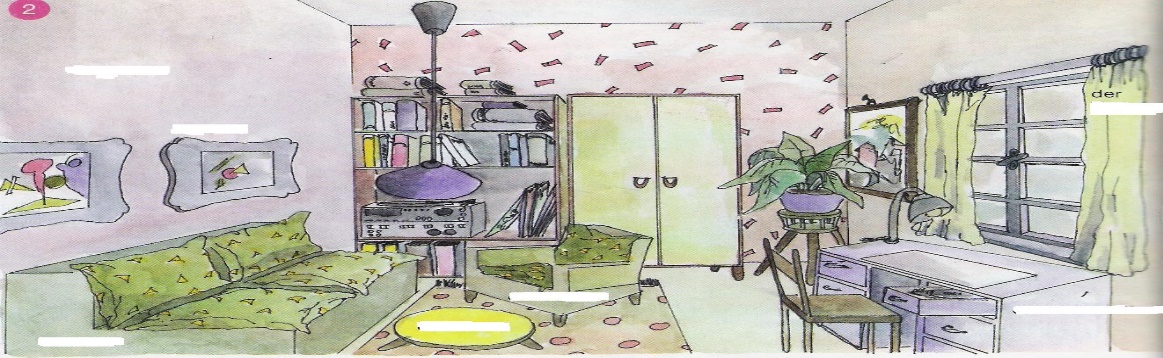 POSITIVKOMPARATIVSUPERLATIVgernlauteram meistenhochgrößeram teuersten